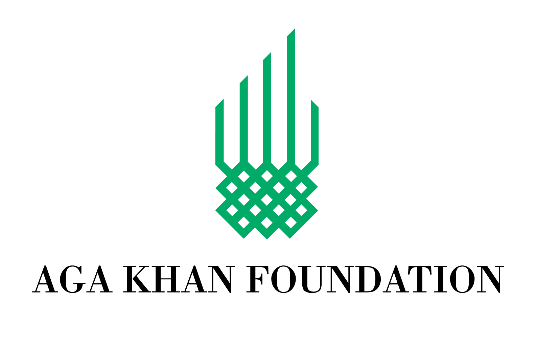 Эълон ҷои корӣ дар асоси шартномаи хизматрасонӣ: Устои касбии таъмир ва сохтмон. Ҷои корӣ: Маркази Исмоилияи шаҳри Душанбе.МУҚҚАДИМАФонди Тоҷикистони Оғохон созмони пешбари ҷаҳонии рушд буда, барои бартараф намудани сабабҳои асосии камбизоатӣ фаъолият мекунад. Дар тӯли зиёда аз 50 сол, ба таъсиси институтҳои қавии ҷомеа, ки ташаббусҳои устувори маҳаллиро оид ба беҳтар намудани зиндагонии миллионҳо одамон равона шудаанд, дастгирӣ мекунад. Бо омезиши донишҳои маҳаллӣ бо таҷрибаҳои беҳтарини ҷаҳонӣ, мо мекӯшем, ки ба беҳбудии дигаргунсозанда ва пойдор дар сифати зиндагӣ ноил гардем. Дар якҷоягӣ бо ҳукумат ва тавассути шарикӣ бо ҷомеаҳои маҳаллӣ, ҷомеаи шаҳрвандӣ, соҳибкорон ва корхонаҳои байналмилалии имдодӣ кор карда, мо ояндаеро месозем, ки дар он ҳама якҷоя рушд менамоем. Фонди Тоҷикистони Оғохон аз соли 1993 инҷониб дар Тоҷикистон фаъолият мекунад ва тавассути шарикони барномавии худ дар беш аз 60 ноҳия ва шаҳрҳои саросари Тоҷикистон фаъолияташро идома медиҳад. Якҷоя бо сохторҳои давлатӣ, Фонди Тоҷикистони Оғохон барои ноил гаштан ба ҳадафҳои Стратегияи миллии рушди Тоҷикистон саҳми мустақим мегузорад, ва саъю кушишҳои миллиро барои ноил шудан ба ҳадафҳои рушди устувори Созмони Милали Муттаҳид дастгирӣ мекунад.Маркази Исмоилияи шаҳри Душанбе макони таблиғи рушди иҷтимоӣ, рӯҳияи фурӯтанӣ, дӯстӣ, муколамаи ҳали башар, ростӣ, эҳсону саховатмандӣ ва  некиву накӯкорӣ буда ба сифати пайвандгари фарҳангҳо  ва арзишҳои волои маънавии рушди иҷтимоӣ, рамзи дӯстӣ ва вафодорӣ ба ватан фаъолият менамояд.МАКСАДИ УМУМӢ Таҳти назорати Ёвари мутахассиси хоҷагидорӣ оид ба таъмири иншоот, Устои касбии таъмир ва сохтмон, дар таъмир ва нигоҳдории инфрасохтори Маркази Исмоилияи шаҳри Душанбе, мусоидат хоҳад кард. Устои касбии таъмир ва сохтмон корҳои таъмиру нигоҳдории инфрасохторро анҷом медиҳад. ДАВОМНОКӢАз июн то октябри соли 2024.ВАЗИФАҲОИ АСОСӢТаъмир ва васл намудани сақфҳо ва мембрана. Таъмир ва иваз намудани хиштҳои шикастаи деворҳо.Рангу бор кардани тахтаҳои гаҷӣ ва шифт.Таъмир ва нигоҳдории гранит ва сафолҳо.Мусоидат намудан дар кори изолятсияи сақф, тиреза ва дарҳо.Кумак дар таъмир ва нигоҳдории гранитҳо, мармар ва сафолҳо.Кумак намудан дар рафти таъмир, нигоҳдории бетон ва хишти канорӣ.Кумак дар таъмири ҳавзҳои гранит, копенгҳо ва мембранаҳо.Ёри намудан дар корҳои асфалтгузорӣ ва бетонрезӣ.ДОНИШ ВА ТАҶРИБА Маълумот касбӣ: Хатмкардаи техникум ё коллеҷ дар соҳаи сохтмон.Таҷрибаи корӣ, маҳорат ва донишҳои махсус:Таҷрибаи корӣ ҳамчун устои сохтмон ва таъмир.Қобилияти иҷрои корҳои сохтмонӣ ва таъмирӣ бо сифати аъло. Донистани истифодабарии асбобҳои гуногуни сохтмонӣ ва масолеҳи муосири сохтмонӣ.Дониши хуби чораҳои бехатарӣ.Ростқавлӣ ва малакаҳои хуби муошират.РАВАНДИ ҲУҶҶАТСУПОРӢЛутфан ҳуҷҷатҳои худро, аз ҷумла шарҳи ҳоли фаъолияти корӣ (CV) бо мактуби муроҷиатӣ на дертар аз 02-уми июни соли 2024 ба почтаи электронии hr.recruitment@akdn.org  ирсол намоед. Дар мавзуъ “Устои касбии таъмир ва сохтмон” қайд намоед.Фонди Тоҷикистонии Оғохон (ФТО) занҳои мутахасиси таҷрибадоро барои супоридани ҳуҷҷатҳо ба ин вазифа ташвиқ менамояд. ФТО мекӯшад дар муҳити корӣ ба марду зан имкониятҳои баробари касбӣ фароҳам оварад ва кормандон тавонанд тавозуни мувофиқро дар байни кор ва ҳаёти шахсӣ нигоҳ доранд.Барои маълумоти бештар оиди ба Фонди Оғохон ва Шабакаи Оғохон оид ба Рушд ба сомонаи http://the.akdn таваҷҷу кунед.Тартиби ба кор кардан ва раванди интихоб барои вазифа дар Фондми Оғохон инъикоскунандаи ӯҳдадории ин ташкилот нисбати имкониятҳои баробар, ҳифзи кӯдакон аз озор ва таҳаммулнопазир будан нисбати таҳқири ҷинсӣ мебошад.Бо шарик сохтани мактуби муқаддимавӣ ва ҳолнома бо Фонди Тоҷикистонии Оғохон дар ҷавоб ба ин дархости корӣ, номзадҳо бо Фонди Тоҷикистонии Оғохон розӣ мешаванд, то ки маълумоти шахсии пешниҳодшуда дар ҳуҷҷатгузорӣ ва идоракунии захираҳои инсонӣ нигоҳ дошта шавад.